REQUERIMENTO Nº 358/2020Requer informações acerca dos valores recebidos provenientes de recursos estaduais e federais durante o período de pandemia no município de Santa Bárbara d’Oeste. Senhor Presidente,Senhores Vereadores, CONSIDERANDO que, a Constituição Federal e Estadual estabelece que seja função precípua do parlamento o acompanhamento dos atos do poder Executivo e, portanto há a necessidade de informações oficiais para que essa atividade possa ser de fato exercida, e entendemos que estas informações podem contribuir com o planejamento de políticas públicas municipais no combate ao corona vírus;REQUEIREMOS que, nos termos do Art. 10, Inciso X, da Lei Orgânica do município de Santa Bárbara d’Oeste, combinado com o Art. 63, Inciso IX, do mesmo diploma legal, seja oficiado o Excelentíssimo Senhor Prefeito Municipal para que encaminhe a esta Casa de Leis as seguintes informações: 1º) Qual o valor efetivamente, até presente data, recebido pelo município referentes a recursos de origens Estadual e Federal? Especificando cada um.Justificativa:A fim de contribuir com o debate sobre o combate ao corona vírus em nosso município, esta comissão julga ser de extrema importância o acesso as informações oficiais.Plenário “Dr. Tancredo Neves”, em 02 de setembro de 2.020.ANTONIO CARLOS RIBEIRO         CELSO LUCATTI CARNEIRO- Membro -                                          - Membro -JOEL CARDOSO                   MARCOS A. ROSADO MARÇAL                      - Membro -                                          - Membro -VALDENOR DE JESUS G. FONSECA- Presidente -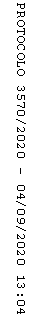 